ERCİYES ÜNİVERSİTESİ ……………… FAKÜLTESİ/MYO BİRİM İZLEME TAKIMI ZİYARET PLANI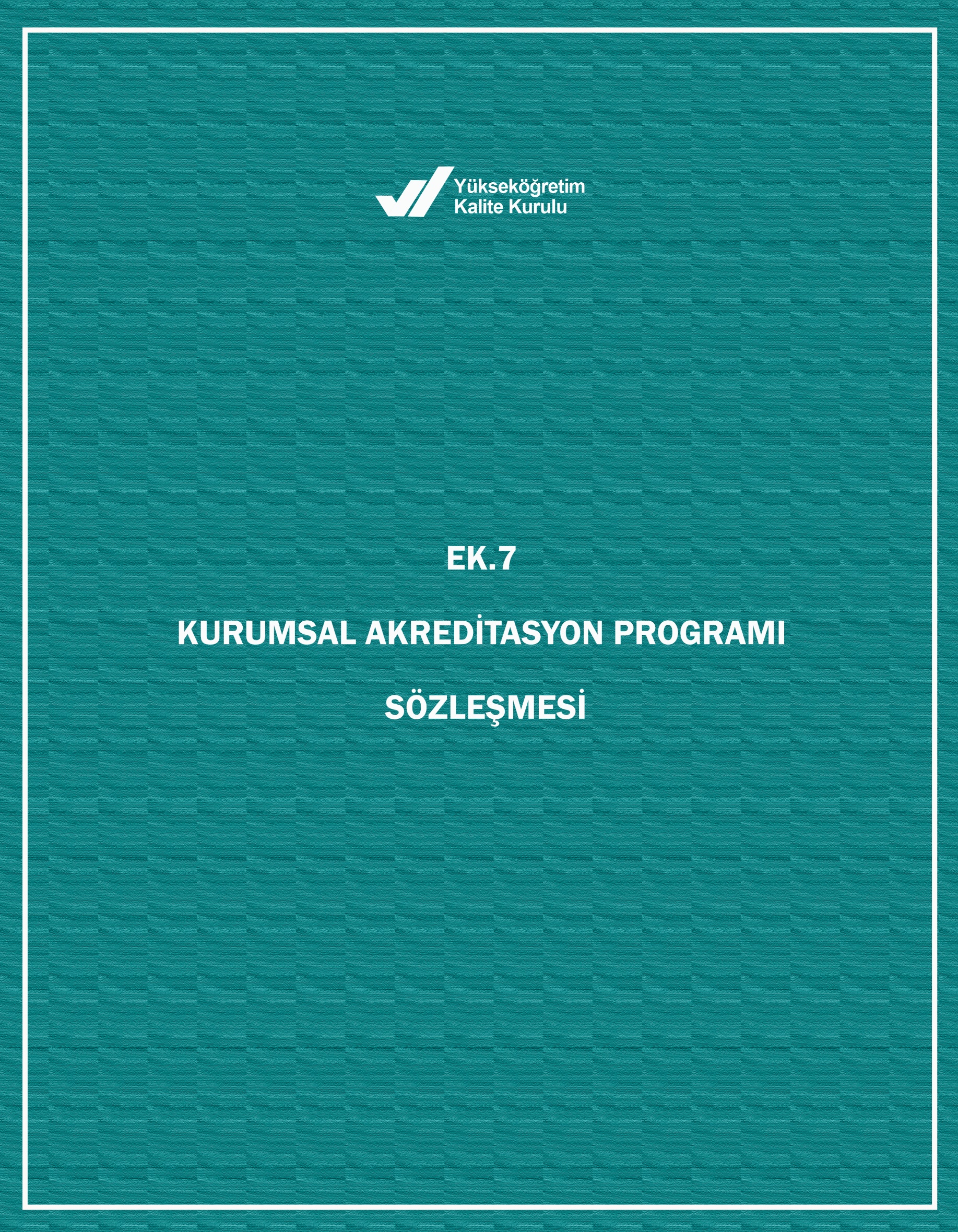 Zamanİşlemİçerik12-16 Şubat 202412-16 Şubat 202412-16 Şubat 20249:00-10:00Birim İzleme Takımının kendi aralarında gerçekleştireceği toplantıMevcut BİDR ve BGBR dikkate alınarak eğitim birimi tarafından gerçekleştirilen çalışmalar ile ziyaret sürecine ilişki gerekli paylaşımlar yapılır.10:00-10:30Birim İzleme Takımı ile Birim Üst Yöneticileri  görüşmesi(Dekan/Dekan Yardımcıları ve Fakülte Sekreteri)Eğitim biriminin yönetsel süreçlerindeki görev paylaşımı ve birimin kalite güvencesi sistemi görüşülür ve birim İzleme süreci hakkında görüşler paylaşılır. 10:30-10:45ARA10:45-12:15Dekan/Müdürün, Birim İzleme Takımı ve Yönetim Kurulu, Birim Kalite Güvence Komisyonu üyelerine BGBR kapsamında gerçekleştirilen iyileştirmeler hakkında bilgilendirme sunumuMevcut BİDR ve BGBR dikkate alınarak eğitim birimi tarafından “gelişmeye açık yanlar” kapsamında gerçekleştirilen çalışmalar hakkında elde edilen sonuçlar görüşülür. Toplantının devamında soru-cevap bölümü gerçekleştirilir.12:15-13:30ÖĞLE YEMEĞİ13:30-14:30Birim İzleme Takımının kendi aralarında gerçekleştireceği toplantıZiyaret süreci ve “Birim İzleme Raporu'”nda yer alacak hususlarla ilgili takım üyeleriyle gerekli paylaşımlar yapılır. 14:30-14:45ARA14.45-15:15İzleme Takımı ile Dekan  görüşmesiZiyaret süreci ve “Birim İzleme Raporu'”nda yer alacak hususlarla ilgili eğitim birimiyle gerekli paylaşımlar yapılır.